SUBJECT NAME –TRANSMISSION AND DISTRIBUTION GRADE- XPUZZLE PUZZLE FOR TRIGONOMETRY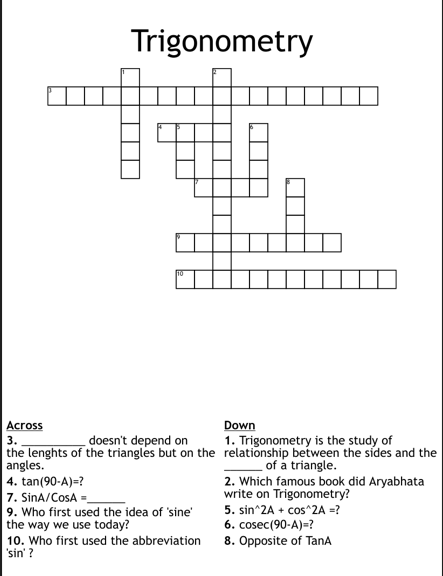 